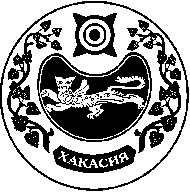 	РЕШЕНИЕ	            от «26» февраля 2021 г.             с. Московское                       № 24О проекте решения Совета депутатов Московского сельсовета«О внесении изменений и дополнений в Устав муниципального образования Московский сельсовет Усть-Абаканского района Республики Хакасия»       Руководствуясь пунктом 1 части 10 статьи 35 Федерального закона от 06.10.2003 № 131-ФЗ «Об общих принципах организации местного самоуправления в Российской Федерации» (с последующими изменениями), Совет депутатов Московского сельсовета Усть-Абаканского района Республики Хакасия  РЕШИЛ: Принять проект решения Совета депутатов Московского сельсовета «О внесении изменений и дополнений в Устав муниципального образования Московский сельсовет Усть-Абаканского района Республики Хакасия» (далее – проект решения) для последующего обсуждения на публичных слушаниях (Приложение).Для обсуждения проекта решения назначить публичные слушания на «18» марта 2021 года. Публичные слушания провести в здании администрации Московского сельсовета по адресу: с. Московское, ул. Советская 30, в 10 часов 00 минут, д. Ковыльная, ул. Клубная 2, здание филиал № 1 МКУК «Московский СДК» 11часов 00 минут, аал Мохов, ул. Школьная филиал №2 МКУК «Московский СДК» 12 часов 00 минут.Обнародовать настоящее Решение на информационных стендах, в специально отведенных местах, в здании администрации поселения (с. Московское), у здания клуба в деревне Ковыльная, у здания клуба в аал Мохов и дополнительно разместить в сети «Интернет» на официальном сайте муниципального образования Московский сельсовет. Глава Московского сельсовета                                                           А.Н. Алимов